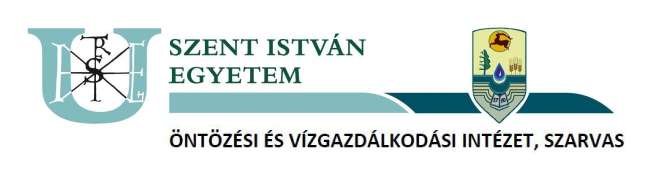 Tudományos Diákköri Dolgozata dolgozat címe (nagybetűs, 14 pt, félkövér)Készítette:A hallgató neve (14 pt, félkövér)…. évf. hallgatóKonzulens: A konzulens neve (12 pt, félkövér)a konzulens beosztása (kis kezdőbetűvel, 12 pt)Szarvas2020